Правильные ответы и баллы за задания по русскому языкуВсего: 13 б. + 1 б. за грамотностьДополнительно (2 б.)Расшифруйте пословицу. В какой ситуации вы могли бы её употребить? 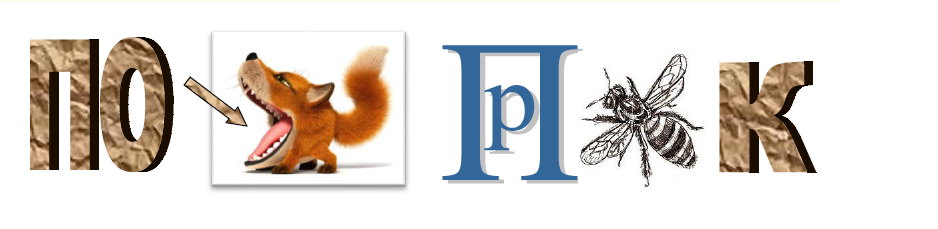 Попасть впросак.Попасть впросак - попасть в затруднительное, неловкое или смешное положение.№Правильный ответБаллы1__2_ зяблик__5_ танец__3_ идея__1_ золото__4_ победа1б.2В) В этом слове букв больше, чем звуков.1б.3В) поделиться радостью1 б.42 б. (заполнены все строчки таблицы)1 б. (заполнены 3-5 строчек)5В) Оказалось, что и, правда, перед вежливым словом открываются любые двери.1 б.6Б)1. Беспокойство в городе2. Поиски преступника.3. Разгадка секрета мальчика.1 б.7По 2 слова из возможных3б.8Гаечный ключикКлючик от замкаКлючик, вытекающий из землиЗолотой ключик Скрипичный ключКлюч к тестуКлюч зажигания в машинеСдали здание под ключ и др.3 б.